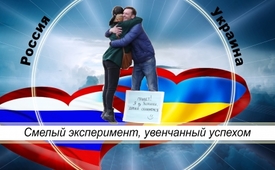 Россия ‒ Украина: Смелый эксперимент, увенчанный успехом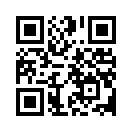 Несколько молодых россиян и украинцев, известных YouTube-публике скорее за свои проделки, провели на улицах своих городов смелый социальный эксперимент, который заставляет задуматься…Небольшая группа молодых людей, известная по российскому актёрскому проекту «ТройбанШоу» провела смелый социальный эксперимент. Эти трое россиян вообще-то более известны YouTube-публике за свои проделки со скрытой камерой. Но иногда они проводят и социальные эксперименты, которые заставляют задуматься, как в следующем случае: с вывеской, на которой было написано, что они украинцы, они вышли на улицы России и призывали прохожих их обнять. Другая команда, на Украине, выдавая себя за россиян, так же призывала украинцев обнять их. Целью эксперимента было выяснить, как граждане двух стран реагируют друг на друга. 
Эксперимент, как в России, так и в соседней Украине был принят значительным большинством людей позитивно. Вопреки или как раз благодаря сложному политическому положению между двумя странами, люди останавливались и часто сердечно обнимались, благодарили за смелость и выражали друг другу уважение и признание. Но посмотрите и вы, кадры говорят сами за себя:

Всем привет! Вы смотрите «ТройбанШоу». Сегодня мы решили снять социальный эксперимент на тему, которая последние пять лет обсуждается активно по телевидению и в СМИ. Эта тема отношений между Россией и Украиной. Снята куча роликов в интернете, много репортажей по ТВ. Но сегодня мы решили снять свой эксперимент. Для этого эксперимента мы сделали вот такую табличку, на ней написано: «Привет! Я из Украины, давай обнимемся )» И прямо сейчас мы отправляемся на съёмки. И смотрите далее, что из этого получится. 

‒ Честно говоря, очень сложно подвести итог, потому что большое количество людей, приблизительно 80% прохожих, подходили и нас обнимали. Очень много людей нас обнимали. Я не знаю, как у вас с Наташей, но в моём случае вообще не было ни одного отрицательно настроенного человека. 
‒ У нас тоже не было ни одного отрицательного, и даже люди, которые проходили мимо, они нам улыбались – вот что важно. 
– Многие проходили и вообще просто говорили: «Спасибо за то, что вы делаете!» И это было приятно. Здесь, наверное, не надо делать никаких выводов, этот вывод должен сделать каждый сам для себя. 
– Мы не хотим вам навязывать наше мнение. Лучше вы сами напишите в комментариях что вы думаете по этому поводу. Можете ещё раз пересмотреть этот ролик…
 – Честно говоря, радует только одно, что, несмотря на всю политическую ситуацию между нашими странами, люди не потеряли человечности, они остались людьми. И это, наверное, самое главное, что мы хотели показать, сами увидеть в этом ролике. Потому что это было действительно очень приятно, тепло, и иногда даже до какой-то степени до слёз приятно.
– В конце хочется сказать: «Ребята, давайте дружить!»
– Давайте оставаться людьми! Спасибо всем! 
– Вы смотрели «ТройбанШоу». 
– Пока!

Эксперимент в Украине 

‒ Привет! С вами снова «Проблематикс», и мы засняли социальный эксперимент, который ранее снимался в России нашими друзьями из «ТройбанШоу», под лозунгом: «Привет! Я из Украины, давай обнимемся!»
‒ Именно поэтому мы решили снять в Украине реакцию: «Привет! Я из России, давай обнимемся!» Ставьте лайки, комментируйте. И в общем, приятного Вам просмотра! 

– Ну что же, Вы видели всё сами. Большинство людей подходили и обнимались, и никакого негатива не было. Если Вам понравилось это видео, ставьте лайк и обязательно напишите комментарий.

Успех этого смелого эксперимента, является дальнейшим доказательством того, что народы обеих стран не испытывают вражды друг к другу, но, как и раньше, чувствуют друг с другом связь. Мы охотно приглашаем Вас посмотреть передачу «Международная встреча друзей 2017». Там Вы можете сами увидеть, какая глубокая связь объединяет людей из всех народов. Они высказывают друг другу уважение и любовь и ничего сильнее не желают, чем настоящего мира для всех народов!от Anna B. (abu.)Источники:https://www.youtube.com/watch?v=UlCeWgtMd88
https://www.youtube.com/watch?v=qsw5bmqJ56gМожет быть вас тоже интересует:#Ukraine-ru - www.kla.tv/Ukraine-ruKla.TV – Другие новости ... свободные – независимые – без цензуры ...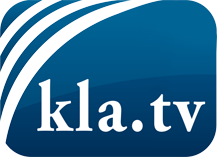 О чем СМИ не должны молчать ...Мало слышанное от народа, для народа...регулярные новости на www.kla.tv/ruОставайтесь с нами!Бесплатную рассылку новостей по электронной почте
Вы можете получить по ссылке www.kla.tv/abo-ruИнструкция по безопасности:Несогласные голоса, к сожалению, все снова подвергаются цензуре и подавлению. До тех пор, пока мы не будем сообщать в соответствии с интересами и идеологией системной прессы, мы всегда должны ожидать, что будут искать предлоги, чтобы заблокировать или навредить Kla.TV.Поэтому объединитесь сегодня в сеть независимо от интернета!
Нажмите здесь: www.kla.tv/vernetzung&lang=ruЛицензия:    Creative Commons License с указанием названия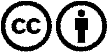 Распространение и переработка желательно с указанием названия! При этом материал не может быть представлен вне контекста. Учреждения, финансируемые за счет государственных средств, не могут пользоваться ими без консультации. Нарушения могут преследоваться по закону.